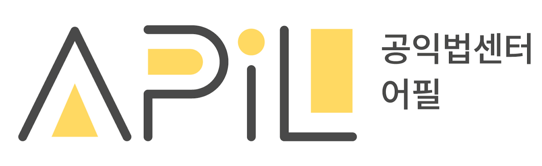 [Daesang]Thank you for answering the questions of August 9, 2020. Following your company's response on September 7, 2022, we respectfully ask you to answer the additional questions below.To the question above, your company replied that you evaluate items on human rights (salt production method, working environment, direct production) around April every year.If so, since what year has your company stated  its yearly evaluation of the items on human rights such as the ones mentioned above? To the question above, your company replied that you are monitoring the working environment of salt farms and that all relevant evaluations are implemented and managed through an evaluation standard form.We politely ask you to give a detailed description of the monitoring procedure. (For example, are salt suppliers self-diagnosing using the evaluation standard form? Or does your employee or a third party commissioned by your company directly visit the site and evaluate using the evaluation standard form?)Could you share the evaluation standard form you use to assess items on human rights?Have you found any suppliers classified as a low grade on the past five years' assessment of the human rights categories? If so, how many were there? How did your company respond to them?  To the question above, your company responded that it confirmed more than 90% of the farms that produce salt in Docho Island are directly producing salt (self-managed) and that salt is not produced by hiring workers even when produced on rented farmland.If so, among your salt suppliers for the past five years, what is the yearly number of suppliers with employees? Also, in the past 5 years, how many workers per year were employed by your salt suppliers?주소: 서울시 종로구 율곡로 47, 505호(안국동) T : 02) 3478-0529 F: 02) 3478-0527변호사: 김세진, 정신영, 이일, 전수연 E-mail: info @apil.or.kr 홈페이지:www.apil.or.krForced labor in salt farms received a significant media spotlight in 2014, which revealed in detail the vulnerabilities of South Korea’s solar salt industry and the subsequent risks of serious human rights violations including forced labor and human trafficking. Since 2014, what concrete steps has Daesang taken each year to preemptively identify, prevent, and respond to human rights violations in the company’s solar salt supply chain? If there is a due diligence/monitoring system used for salt farms, please provide a detailed description including the method, frequency, and result of such assessment.Is Daesang aware of salt farms without employees that supply the company with quantities substantially larger than salt farms with employees? If so, what is the company’s understanding of such differences? 